.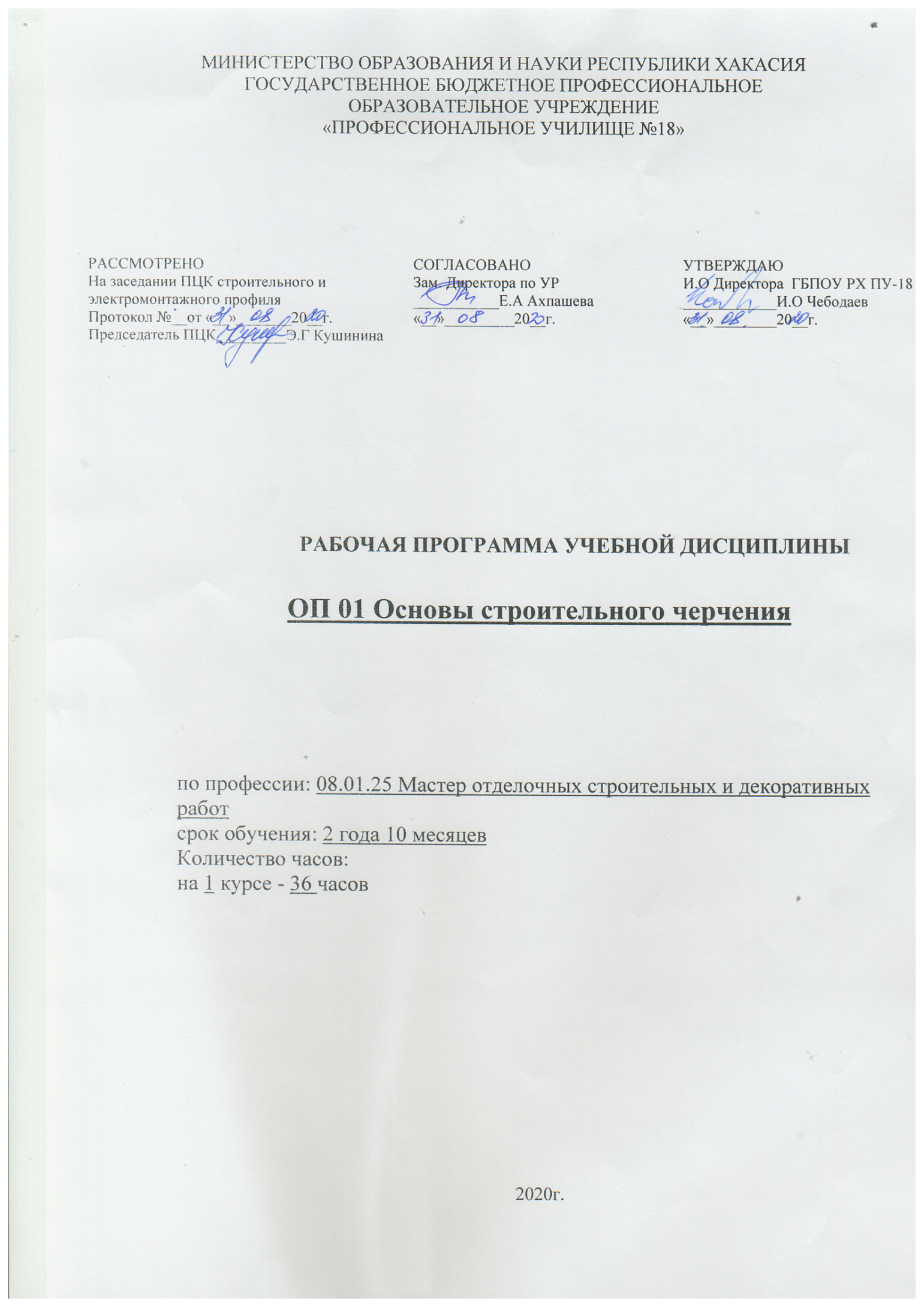 Рабочая программа учебной дисциплины разработана на основе Федерального государственного образовательного стандарта  ( далее – ФГОС) среднего профессионального образования  по профессии:08.01.25        Мастер отделочных строительных декоративных  работ      код		    наименование специальности (профессии)Организация-разработчик: ГБПОУ РХ "ПУ-18"Разработчик:Кушинина Эльвира Георгиевна, преподователь спец. дисциплин , государственного бюджетного профессионального образовательного учреждения республики Хакассия «Профессиональное училище № 18»Ф.И.О., ученая степень, звание, должностьСОДЕРЖАНИЕОП.01 ОСНОВЫ СТРОИТЕЛЬНОГО ЧЕРЧЕНИЯ1.1. Место дисциплины в структуре основной профессиональной образовательной программы: учебная дисциплина входит в общепрофессиональный цикл. Учебная дисциплина имеет практическую направленность и имеет межпредметные связи с общепрофессиональной дисциплиной ОП.02 Основы технологии отделочных строительных работ и профессиональными модулями: ПМ.01 Выполнение штукатурных и декоративных работ, ПМ.02 Выполнение монтажа каркасно-обшивных конструкций, ПМ.03 Выполнение малярных и декоративно-художественных работ.1.2. Цель и планируемые результаты освоения учебной дисциплины:2. СТРУКТУРА И СОДЕРЖАНИЕ УЧЕБНОЙ ДИСЦИПЛИНЫ 2.1. Объем учебной дисциплины и виды учебной работы2.2.Тематический план и содержание учебной дисциплины 3. условия реализации примерной программы УЧЕБНОЙ ДИСЦИПЛИНЫ3.1.  Для реализации программы учебной дисциплины  должны быть предусмотрены следующие специальные помещения:кабинет «Основы строительного черчения»,оснащенный оборудованием: посадочные места по количеству студентов;рабочее место преподавателя;учебно-наглядные пособия;учебники и учебные пособия;плакаты;объёмные модели;комплект чертёжных инструментов и приспособлений;оснащенный техническими средствами обучения:- компьютер с лицензионным программным обеспечением, - мультимедиапроектор,- графический редактор «AUTOCAD» или другие обучающие программы по дисциплине.Информационное обеспечение реализации программыДля реализации программы библиотечный фонд образовательной организации должен иметь  печатные и/или электронные образовательные и информационные ресурсы, рекомендуемых для использования в образовательном процессеПечатные изданияГОСТ Р 21.1101-2013. Национальный стандарт Российской Федерации. Система проектной документации для строительства. Основные требования к проектной и рабочей документации. – М.: Стандартинформ, 2013. – 56 с.ГОСТ 2.001 - 2013. Межгосударственные стандарты. Единая система конструкторской документации. – М.: Стандартинформ, 2014. – 109 с.Короев, Ю.И. Черчение для строителей: учебник для профессиональных учебных заведений / Ю.И. Короев. - М.: КноРус, 2016. – 257 с.4. Строительное черчение: учебник для начального профессионального обучения / Е.А. Гусарова, Т.В. Митина, Ю.О. Полежаев, В.И. Тельной; под редакцией Ю.О. Полежаева. М.: Изд. Центр «Академия», 2012. – 368 с.5. Вышнепольский, И.С. Техническое черчение: учебник для СПО / И.С. Вышнепольский. – М.: Юрайт, 2016. – 273 с.4. Контроль и оценка результатов освоения УЧЕБНОЙ Дисциплины1. ОБЩАЯ ХАРАКТЕРИСТИКА ПРИМЕРНОЙ РАБОЧЕЙ ПРОГРАММЫ УЧЕБНОЙ ДИСЦИПЛИНЫ                                                                                                                               42. СТРУКТУРА И СОДЕРЖАНИЕ УЧЕБНОЙ ДИСЦИПЛИНЫ 73. УСЛОВИЯ РЕАЛИЗАЦИИ УЧЕБНОЙ ДИСЦИПЛИНЫ84. КОНТРОЛЬ И ОЦЕНКА РЕЗУЛЬТАТОВ ОСВОЕНИЯ УЧЕБНОЙ ДИСЦИПЛИНЫ 14Код ПК, ОККод ПК, ОКУменияУменияЗнанияЗнанияПоказатель сформированности Показатель сформированности ОК 1ОК 1Распознавать задачу и/или проблему в профессиональном и/или социальном контексте;Анализировать задачу и/или проблему и выделять её составные части;Правильно выявлять и эффективно искать информацию, необходимую для решения задачи и/или проблемы;Составить план действия, Определить необходимые ресурсы;Владеть актуальными методами работы в профессиональной и смежных сферах;Реализовать составленный план;Оценивать результат и последствия своих действий (самостоятельно или с помощью наставника)Распознавать задачу и/или проблему в профессиональном и/или социальном контексте;Анализировать задачу и/или проблему и выделять её составные части;Правильно выявлять и эффективно искать информацию, необходимую для решения задачи и/или проблемы;Составить план действия, Определить необходимые ресурсы;Владеть актуальными методами работы в профессиональной и смежных сферах;Реализовать составленный план;Оценивать результат и последствия своих действий (самостоятельно или с помощью наставника)Актуальный профессиональный и социальный контекст, в котором приходится работать и жить;Основные источники информации и ресурсы для решения задач и проблем в профессиональном и/или социальном контексте.Алгоритмы выполнения работ в профессиональной и смежных областях;Методы работы в профессиональной и смежных сферах.Структура плана для решения задачПорядок оценки результатов решения задач профессиональной деятельностиАктуальный профессиональный и социальный контекст, в котором приходится работать и жить;Основные источники информации и ресурсы для решения задач и проблем в профессиональном и/или социальном контексте.Алгоритмы выполнения работ в профессиональной и смежных областях;Методы работы в профессиональной и смежных сферах.Структура плана для решения задачПорядок оценки результатов решения задач профессиональной деятельностиОК 2ОК 2Определять задачи поиска информацииОпределять необходимые источники информацииПланировать процесс поискаСтруктурировать получаемую информациюВыделять наиболее значимое в перечне информацииОценивать практическую значимость результатов поискаОформлять результаты поискаОпределять задачи поиска информацииОпределять необходимые источники информацииПланировать процесс поискаСтруктурировать получаемую информациюВыделять наиболее значимое в перечне информацииОценивать практическую значимость результатов поискаОформлять результаты поискаНоменклатура информационных источников применяемых в профессиональной деятельностиПриемы структурирования информацииФормат оформления результатов поиска информацииНоменклатура информационных источников применяемых в профессиональной деятельностиПриемы структурирования информацииФормат оформления результатов поиска информацииОК 9ОК 9Применять средства информационных технологий для решения профессиональных задачИспользовать современное программное обеспечениеПрименять средства информационных технологий для решения профессиональных задачИспользовать современное программное обеспечениеСовременные средства и устройства информатизацииПорядок их применения и программное обеспечение в профессиональной деятельностиСовременные средства и устройства информатизацииПорядок их применения и программное обеспечение в профессиональной деятельностиОК 10ОК 10Понимать общий смысл четко произнесенных высказываний на известные темы (профессиональные и бытовые), понимать тексты на базовые профессиональные темыучаствовать в диалогах на знакомые общие и профессиональные темыстроить простые высказывания о себе и о своей профессиональной деятельностикратко обосновывать и объяснить свои действия (текущие и планируемые)писать простые связные сообщения на знакомые или интересующие профессиональные темыПонимать общий смысл четко произнесенных высказываний на известные темы (профессиональные и бытовые), понимать тексты на базовые профессиональные темыучаствовать в диалогах на знакомые общие и профессиональные темыстроить простые высказывания о себе и о своей профессиональной деятельностикратко обосновывать и объяснить свои действия (текущие и планируемые)писать простые связные сообщения на знакомые или интересующие профессиональные темыПравила построения простых и сложных предложений на профессиональные темыосновные общеупотребительные глаголы (бытовая и профессиональная лексика)лексический минимум, относящийся к описанию предметов, средств и процессов профессиональной деятельностиособенности произношенияправила чтения текстов профессиональной направленностиПравила построения простых и сложных предложений на профессиональные темыосновные общеупотребительные глаголы (бытовая и профессиональная лексика)лексический минимум, относящийся к описанию предметов, средств и процессов профессиональной деятельностиособенности произношенияправила чтения текстов профессиональной направленностиПК  1.7. ПК  1.7. Пользоваться проектной технической документациейПользоваться проектной технической документациейПравила чтения рабочих чертежейПравила чтения рабочих чертежейПК 2.1ПК 2.1Выполнение разметки в соответствии с чертежами, эскизами, схемамиВыполнение разметки в соответствии с чертежами, эскизами, схемамиПравила чтения рабочих чертежей;способы и приемы разметки в соответствии с чертежами, эскизами, схемами Правила чтения рабочих чертежей;способы и приемы разметки в соответствии с чертежами, эскизами, схемами ПК 2.2. ПК 2.2. Выполнение разметки в соответствии с чертежами, эскизами, схемамиВыполнение разметки в соответствии с чертежами, эскизами, схемамиПравила чтения рабочих чертежейПравила чтения рабочих чертежейПК 2.4. ПК 2.4. Выполнение разметки в соответствии с  технической документациейВыполнение разметки в соответствии с  технической документациейПравила чтения рабочих чертежейПравила чтения рабочих чертежейПК 2.5. ПК 2.5. Выполнение разметки в соответствии с  технической документациейВыполнение разметки в соответствии с  технической документациейПравила чтения рабочих чертежейПравила чтения рабочих чертежейПК 2.7. ПК 2.7. Выполнение разметки в соответствии с  технической документацией Выполнение разметки в соответствии с  технической документацией Способы и приемы разметки в соответствии с чертежами, эскизами, схемами Способы и приемы разметки в соответствии с чертежами, эскизами, схемами ПК 2.7. ПК 2.7. Выполнение колеровки красокВыполнение колеровки красокПравила смешивания цветовПравила смешивания цветовПК 3.4. ПК 3.4. Изготовление  трафаретов;выполнение трафаретной росписи; увеличение рисунка по клеткамИзготовление  трафаретов;выполнение трафаретной росписи; увеличение рисунка по клеткамСпособы нанесения декоративных узоров;правила изготовления трафарета;правила работы по трафаретуСпособы нанесения декоративных узоров;правила изготовления трафарета;правила работы по трафаретуПК 3.6 ПК 3.6 Чтение технической документацииЧтение технической документацииПравила чтения чертежейПравила чтения чертежейПК 4.2.  ПК 4.2.  Чтение архитектурно-строительных чертежейЧтение архитектурно-строительных чертежейПравила чтения архитектурно-строительных чертежей; способы разметки, Правила чтения архитектурно-строительных чертежей; способы разметки, ПК 4.3ПК 4.4ПК 4.3ПК 4.4Чтение архитектурно-строительных чертежей Чтение архитектурно-строительных чертежей Правила чтения архитектурно-строительных чертежейПравила чтения архитектурно-строительных чертежейПК 4.6 ПК 4.6 Чтение архитектурно-строительных чертежей Чтение архитектурно-строительных чертежей Правила чтения архитектурно-строительных чертежейПравила чтения архитектурно-строительных чертежейПК 5.3ПК 5.3Чтение архитектурно-строительных чертежейЧтение архитектурно-строительных чертежейПравила чтения архитектурно-строительных чертежейПравила чтения архитектурно-строительных чертежейПК 5.4ПК 5.4Чтение архитектурно-строительных чертежейЧтение архитектурно-строительных чертежейПравила чтения архитектурно-строительных чертежейПравила чтения архитектурно-строительных чертежейПК 5.5ПК 5.5Выполнение разметки в соответствии с чертежами, эскизами, схемамиВыполнение разметки в соответствии с чертежами, эскизами, схемамиПравила чтения рабочих чертежей;способы и приемы разметки в соответствии с чертежами, эскизами, схемами Правила чтения рабочих чертежей;способы и приемы разметки в соответствии с чертежами, эскизами, схемами КОДНаименование результата обученияЛР 13 - взаимодействие обучающихся с преподавателями и мастерами в ходе обучения.ЛР 14 Способный ставить перед собой цели под для решения возникающих профессиональных задач, подбирать способы решения и средства развития, в том числе с использованием информационных технологий.ЛР 17 Способный выдвигать альтернативные варианты действий с целью выработки новых оптимальных алгоритмов; позиционирующий себя в сети как результативный и привлекательный участник трудовых отношений.ЛР 16 Способный искать и находить необходимую информацию используя разнообразные технологии ее поиска, для решения возникающих в процессе производственной деятельности проблем при строительстве и эксплуатации объектов капитального строительства.ЛР 15 Содействующий формированию положительного образа и поддержанию престижа своей профессии.Вид учебной работыОбъем часовСуммарная учебная нагрузка во взаимодействии с преподавателем36Самостоятельная работа*Объем образовательной программы 36в том числе:в том числе:теоретическое обучение16лабораторные работы (если предусмотрено)*практические занятия (если предусмотрено)18курсовая работа (проект) (если предусмотрено)*контрольная работа*Самостоятельная работа *Промежуточная аттестация 2Наименование разделов и темСодержание учебного материала, лабораторные и практические работы, самостоятельная работа обучающихся.Объем часовОсваиваемые элементы компетенцийКОД ЛР124Раздел 1.Правила оформления чертежей4Тема 1.1. Нормы, правила оформления чертежей Содержание учебного материала4ОК 1,2,9,10ПК 1.7,ПК 2.1,2.2,2.4,2.5,2.7,ПК 3.4, 3.6ПК 4.2, 4.3, 4.4,4.6  ПК. 5.3,5.4, 5.5ЛР 13,14,15,16,17Тема 1.1. Нормы, правила оформления чертежей 1.Государственные стандарты на составление и оформление чертежей. Проектно-конструкторская документация. Требования единой системы конструкторской документации и системы проектной документации для строительства 4ОК 1,2,9,10ПК 1.7,ПК 2.1,2.2,2.4,2.5,2.7,ПК 3.4, 3.6ПК 4.2, 4.3, 4.4,4.6  ПК. 5.3,5.4, 5.5ЛР 13,14,15,16,17Тема 1.1. Нормы, правила оформления чертежей 2.Оформление чертежей по государственным стандартам 4ОК 1,2,9,10ПК 1.7,ПК 2.1,2.2,2.4,2.5,2.7,ПК 3.4, 3.6ПК 4.2, 4.3, 4.4,4.6  ПК. 5.3,5.4, 5.5ЛР 13,14,15,16,17Тема 1.1. Нормы, правила оформления чертежей 3.Форматы чертежей, штампы, масштабы, линии чертежей, шрифты и надписи на чертежах 4ОК 1,2,9,10ПК 1.7,ПК 2.1,2.2,2.4,2.5,2.7,ПК 3.4, 3.6ПК 4.2, 4.3, 4.4,4.6  ПК. 5.3,5.4, 5.5ЛР 13,14,15,16,17Тема 1.1. Нормы, правила оформления чертежей 4.Масштабы: числовые, графические. Графические масштабы: линейные, поперечные, угловые 4ОК 1,2,9,10ПК 1.7,ПК 2.1,2.2,2.4,2.5,2.7,ПК 3.4, 3.6ПК 4.2, 4.3, 4.4,4.6  ПК. 5.3,5.4, 5.5ЛР 13,14,15,16,17Тема 1.1. Нормы, правила оформления чертежей 5.Условные графические обозначения и изображения на строительных чертежах 4ОК 1,2,9,10ПК 1.7,ПК 2.1,2.2,2.4,2.5,2.7,ПК 3.4, 3.6ПК 4.2, 4.3, 4.4,4.6  ПК. 5.3,5.4, 5.5ЛР 13,14,15,16,17Тема 1.1. Нормы, правила оформления чертежей 6.Правила нанесения размеров на чертежах(ГОСТ 2.307-68). Правила нанесения линейных размеров. Указание единиц измерения. Угловые размеры. Общее количество размеров на чертежах4ОК 1,2,9,10ПК 1.7,ПК 2.1,2.2,2.4,2.5,2.7,ПК 3.4, 3.6ПК 4.2, 4.3, 4.4,4.6  ПК. 5.3,5.4, 5.5ЛР 13,14,15,16,17Тема 1.1. Нормы, правила оформления чертежей 7.Правила нанесения размера прямолинейного отрезка. Размерные и выносные линии4ОК 1,2,9,10ПК 1.7,ПК 2.1,2.2,2.4,2.5,2.7,ПК 3.4, 3.6ПК 4.2, 4.3, 4.4,4.6  ПК. 5.3,5.4, 5.5ЛР 13,14,15,16,17Тема 1.1. Нормы, правила оформления чертежей 8.Форма и размеры стрелок на концах размерных линий. Замена стрелок при недостатке места4ОК 1,2,9,10ПК 1.7,ПК 2.1,2.2,2.4,2.5,2.7,ПК 3.4, 3.6ПК 4.2, 4.3, 4.4,4.6  ПК. 5.3,5.4, 5.5ЛР 13,14,15,16,17Тема 1.1. Нормы, правила оформления чертежей 9.Правила нанесения размерных чисел на чертеже. Нанесение размерных чисел в шахматном порядке. Нанесение размерных чисел при недостатке места на чертеже4ОК 1,2,9,10ПК 1.7,ПК 2.1,2.2,2.4,2.5,2.7,ПК 3.4, 3.6ПК 4.2, 4.3, 4.4,4.6  ПК. 5.3,5.4, 5.5ЛР 13,14,15,16,17Тема 1.1. Нормы, правила оформления чертежей Тематика практических занятий и лабораторных работ2Тема 1.1. Нормы, правила оформления чертежей Практическое занятие «Линии чертежа. Шрифт»1Тема 1.1. Нормы, правила оформления чертежей Практическое  занятие «Выполнение чертёжа детали (по выбору преподавателя) на листе формата А4 с нанесением размеров»1Тема 1.1. Нормы, правила оформления чертежей Самостоятельная работа обучающихся. Определяется при формировании рабочей программы*Раздел 2.Геометрические построения на чертежах4Тема 2.1.Геометрические построения на чертежах.Содержание учебного материала4ОК 1,2,9,10ПК 1.7,ПК 2.1,2.2,2.4,2.5,2.7,ПК 3.4, 3.6ПК 4.2, 4.3, 4.4,4.6  ПК. 5.3,5.4, 5.5ЛР 13,14,15,16,17Тема 2.1.Геометрические построения на чертежах.1.Основные инструменты и принадлежности для выполнения чертежейТема 2.1.Геометрические построения на чертежах.2.Изображения точек и прямых линийТема 2.1.Геометрические построения на чертежах.3.Изображение кривых линийТема 2.1.Геометрические построения на чертежах.4.Построения пересечения прямых. Пропорциональность. Деление отрезка, угла. Деление дуги. Прямолинейные характеристики дугиТема 2.1.Геометрические построения на чертежах.5.Сопряжения прямых и кривых линий, комбинаторика сопряжений. Правильные, полу- правильные, произвольные плоские фигурыТема 2.1.Геометрические построения на чертежах.6.Циркульные и лекальные кривые. Соответствия в изображениях кривых и прямолинейных фигурТема 2.1.Геометрические построения на чертежах.Тематика практических занятий и лабораторных работ2Тема 2.1.Геометрические построения на чертежах.Практическое  занятие «Выполнение чертежа плоской детали с применением геометрических построений»1Тема 2.1.Геометрические построения на чертежах.Практическое  занятие «Вычерчивание контура детали с построением сопряжений»1Тема 2.1.Геометрические построения на чертежах.Самостоятельная работа обучающихся. Определяется при формировании рабочей программы*Раздел 3.Основы построений видов, разрезов, сечений на чертежах12Тема 3.1. Проекционные изображения объектов на чертежах Содержание учебного материала4ОК 1,2,9,10ПК 1.7,ПК 2.1,2.2,2.4,2.5,2.7,ПК 3.4, 3.6ПК 4.2, 4.3, 4.4,4.6  ПК. 5.3,5.4, 5.5ЛР 13,14,15,16Тема 3.1. Проекционные изображения объектов на чертежах 1.Понятие о проекционной метрической системе, её основные части4ОК 1,2,9,10ПК 1.7,ПК 2.1,2.2,2.4,2.5,2.7,ПК 3.4, 3.6ПК 4.2, 4.3, 4.4,4.6  ПК. 5.3,5.4, 5.5ЛР 13,14,15,16Тема 3.1. Проекционные изображения объектов на чертежах 2.Основные плоскости проекций: горизонтальная, фронтальная, профильная4ОК 1,2,9,10ПК 1.7,ПК 2.1,2.2,2.4,2.5,2.7,ПК 3.4, 3.6ПК 4.2, 4.3, 4.4,4.6  ПК. 5.3,5.4, 5.5ЛР 13,14,15,16Тема 3.1. Проекционные изображения объектов на чертежах 3.Виды проекций: вид спереди (главный вид), вид сверху, вид слева, вид справа, вид снизу, вид сзади. Дополнительные виды проекций. Расположение и обозначение дополнительных видов. Местные виды4ОК 1,2,9,10ПК 1.7,ПК 2.1,2.2,2.4,2.5,2.7,ПК 3.4, 3.6ПК 4.2, 4.3, 4.4,4.6  ПК. 5.3,5.4, 5.5ЛР 13,14,15,16Тема 3.1. Проекционные изображения объектов на чертежах Тематика практических занятий и лабораторных работ2Тема 3.1. Проекционные изображения объектов на чертежах Практическое занятие «Построение комплексного чертежа детали».1Тема 3.1. Проекционные изображения объектов на чертежах Практическое занятие «Построение фронтальной диметрии или изометрической проекции».1Тема 3.1. Проекционные изображения объектов на чертежах Самостоятельная работа обучающихся Определяется при формировании рабочей программы*Тема 3.2Виды, сечения и разрезы на чертежахСодержание учебного материала4ОК 1,2,9,10ПК 1.7,ПК 2.1,2.2,2.4,2.5,2.7,ПК 3.4, 3.6ПК 4.2, 4.3, 4.4,4.6  ПК. 5.3,5.4, 5.5 ЛР 113,14,15,16Тема 3.2Виды, сечения и разрезы на чертежах1.Определение понятия «разрез». Назначение разрезов, расположение на чертежахВиды разрезов в зависимости от положения секущей плоскости относительно горизонтальной плоскости проекций: горизонтальные, вертикальные, наклонные4ОК 1,2,9,10ПК 1.7,ПК 2.1,2.2,2.4,2.5,2.7,ПК 3.4, 3.6ПК 4.2, 4.3, 4.4,4.6  ПК. 5.3,5.4, 5.5 ЛР 113,14,15,16Тема 3.2Виды, сечения и разрезы на чертежах2.Виды разрезов в зависимости от числа секущих плоскостей: простые, сложныеВертикальные фронтальные и профильные разрезы. Ступенчатые и ломаные сложные разрезы. Продольные и поперечные разрезы. Правила оформления и обозначения разрезов на чертежах.4ОК 1,2,9,10ПК 1.7,ПК 2.1,2.2,2.4,2.5,2.7,ПК 3.4, 3.6ПК 4.2, 4.3, 4.4,4.6  ПК. 5.3,5.4, 5.5 ЛР 113,14,15,16Тема 3.2Виды, сечения и разрезы на чертежах3.Определение понятия «сечение». Назначение сечений, их отличие от разрезов. Вынесенные и наложенные сечения. Правила оформления и обозначение сечений на чертежах4ОК 1,2,9,10ПК 1.7,ПК 2.1,2.2,2.4,2.5,2.7,ПК 3.4, 3.6ПК 4.2, 4.3, 4.4,4.6  ПК. 5.3,5.4, 5.5 ЛР 113,14,15,16Тема 3.2Виды, сечения и разрезы на чертежах4.Выносные элементы. Определение понятия «выносные элементы». Правила оформления выносных элементов на чертежах4ОК 1,2,9,10ПК 1.7,ПК 2.1,2.2,2.4,2.5,2.7,ПК 3.4, 3.6ПК 4.2, 4.3, 4.4,4.6  ПК. 5.3,5.4, 5.5 ЛР 113,14,15,16Тема 3.2Виды, сечения и разрезы на чертежахТематика практических занятий и лабораторных работ2ЛР 113,14,15,16Тема 3.2Виды, сечения и разрезы на чертежахПрактическое занятие «Выполнение чертежа детали с построением разреза».1ЛР 113,14,15,16Тема 3.2Виды, сечения и разрезы на чертежахПрактическое занятие «Выполнение сечений на чертеже». 1ЛР 113,14,15,16Тема 3.2Виды, сечения и разрезы на чертежахСамостоятельная работа обучающихся Определяется при формировании рабочей программы*ЛР 113,14,15,16Тема 3.3. Аксонометрические проекции.Содержание учебного материала4ОК 1,2,9,10ПК 1.7,ПК 2.1,2.2,2.4,2.5,2.7,ПК 3.4, 3.6ПК 4.2, 4.3, 4.4,4.6  ПК. 5.3,5.4, 5.5ЛР 13,14,15,16,17Тема 3.3. Аксонометрические проекции.1. Общие понятия об аксонометрических проекциях4ОК 1,2,9,10ПК 1.7,ПК 2.1,2.2,2.4,2.5,2.7,ПК 3.4, 3.6ПК 4.2, 4.3, 4.4,4.6  ПК. 5.3,5.4, 5.5ЛР 13,14,15,16,17Тема 3.3. Аксонометрические проекции.2. Виды аксонометрических проекций: прямоугольные (изометрическая и диметрическая) и фронтальная диметрическая4ОК 1,2,9,10ПК 1.7,ПК 2.1,2.2,2.4,2.5,2.7,ПК 3.4, 3.6ПК 4.2, 4.3, 4.4,4.6  ПК. 5.3,5.4, 5.5ЛР 13,14,15,16,17Тема 3.3. Аксонометрические проекции.3. Аксонометрические оси. Показатели искажения4ОК 1,2,9,10ПК 1.7,ПК 2.1,2.2,2.4,2.5,2.7,ПК 3.4, 3.6ПК 4.2, 4.3, 4.4,4.6  ПК. 5.3,5.4, 5.5ЛР 13,14,15,16,17Тема 3.3. Аксонометрические проекции.4. Изображение в аксонометрических проекциях плоских и объемных фигур. Изображение круга в плоскостях4ОК 1,2,9,10ПК 1.7,ПК 2.1,2.2,2.4,2.5,2.7,ПК 3.4, 3.6ПК 4.2, 4.3, 4.4,4.6  ПК. 5.3,5.4, 5.5ЛР 13,14,15,16,17Тема 3.3. Аксонометрические проекции.5.Условности и нанесение размеров в аксонометрических проекциях4ОК 1,2,9,10ПК 1.7,ПК 2.1,2.2,2.4,2.5,2.7,ПК 3.4, 3.6ПК 4.2, 4.3, 4.4,4.6  ПК. 5.3,5.4, 5.5ЛР 13,14,15,16,17Тема 3.3. Аксонометрические проекции.Тематика практических занятий и лабораторных работ2Тема 3.3. Аксонометрические проекции.Практическое занятие «Построение трёх проекций детали по её аксонометрическому изображению»1Тема 3.3. Аксонометрические проекции.Практическое занятие «Построение аксонометрических проекций (косоугольной фронтальной диметрии и прямоугольной изометрической проекции) правильного треугольника со сторонами, равными 30 мм., и шестиугольника со сторонами, равными 20 мм, расположив их в пространстве параллельно горизонтальной и фронтальной плоскостям проекций»1Тема 3.3. Аксонометрические проекции.Самостоятельная работа обучающихся Определяется при формировании рабочей программы*Раздел 4. Строительное черчение5Тема 4.1.Графическое оформление и чтение строительных чертежей. Содержание учебного материала5ОК 1,2,9,10ПК 1.7,ПК 2.1,2.2,2.4,2.5,2.7,ПК 3.4, 3.6ПК 4.2, 4.3, 4.4,4.6  ПК. 5.3,5.4, 5.5ЛР 13,14,15,16,17Тема 4.1.Графическое оформление и чтение строительных чертежей. 1.Проектирование зданий и сооружений. Документация и стандартизация в строительном проектировании5ОК 1,2,9,10ПК 1.7,ПК 2.1,2.2,2.4,2.5,2.7,ПК 3.4, 3.6ПК 4.2, 4.3, 4.4,4.6  ПК. 5.3,5.4, 5.5ЛР 13,14,15,16,17Тема 4.1.Графическое оформление и чтение строительных чертежей. 2.Комплекты чертежей в проекте строительного объекта5ОК 1,2,9,10ПК 1.7,ПК 2.1,2.2,2.4,2.5,2.7,ПК 3.4, 3.6ПК 4.2, 4.3, 4.4,4.6  ПК. 5.3,5.4, 5.5ЛР 13,14,15,16,17Тема 4.1.Графическое оформление и чтение строительных чертежей. 3.Использование стандартов графического оформления в строительных чертежах5ОК 1,2,9,10ПК 1.7,ПК 2.1,2.2,2.4,2.5,2.7,ПК 3.4, 3.6ПК 4.2, 4.3, 4.4,4.6  ПК. 5.3,5.4, 5.5ЛР 13,14,15,16,17Тема 4.1.Графическое оформление и чтение строительных чертежей. 4.Модульная метрическая система в изображении конструкций, их элементов и деталей. Маркировка, масштабы, координатные оси на строительных чертежах5ОК 1,2,9,10ПК 1.7,ПК 2.1,2.2,2.4,2.5,2.7,ПК 3.4, 3.6ПК 4.2, 4.3, 4.4,4.6  ПК. 5.3,5.4, 5.5ЛР 13,14,15,16,17Тема 4.1.Графическое оформление и чтение строительных чертежей. 5.Условные графические обозначения строительных материалов, их изображения в совокупности с конструкциями, элементами, деталями5ОК 1,2,9,10ПК 1.7,ПК 2.1,2.2,2.4,2.5,2.7,ПК 3.4, 3.6ПК 4.2, 4.3, 4.4,4.6  ПК. 5.3,5.4, 5.5ЛР 13,14,15,16,17Тема 4.1.Графическое оформление и чтение строительных чертежей. 6.Сопровождающие тексты, таблицы, выноски, ссылки, примечания5ОК 1,2,9,10ПК 1.7,ПК 2.1,2.2,2.4,2.5,2.7,ПК 3.4, 3.6ПК 4.2, 4.3, 4.4,4.6  ПК. 5.3,5.4, 5.5ЛР 13,14,15,16,17Тема 4.1.Графическое оформление и чтение строительных чертежей. 7.Архитектурно-строительные чертежи: назначение, состав проекционных изображений, специфика метрических характеристик, условные графические обозначения. Чертежи планов зданий, сооружений. Чертежи фасадов. Чертежи разрезов, фрагментов, узлов, деталей5ОК 1,2,9,10ПК 1.7,ПК 2.1,2.2,2.4,2.5,2.7,ПК 3.4, 3.6ПК 4.2, 4.3, 4.4,4.6  ПК. 5.3,5.4, 5.5ЛР 13,14,15,16,17Тема 4.1.Графическое оформление и чтение строительных чертежей. 8.Чертежи строительных генеральных планов: условные изображения, масштаб, информация на чертежах генпланов5ОК 1,2,9,10ПК 1.7,ПК 2.1,2.2,2.4,2.5,2.7,ПК 3.4, 3.6ПК 4.2, 4.3, 4.4,4.6  ПК. 5.3,5.4, 5.5ЛР 13,14,15,16,17Тема 4.1.Графическое оформление и чтение строительных чертежей. Тематика практических занятий и лабораторных работ2Тема 4.1.Графическое оформление и чтение строительных чертежей. Практическое занятие «Выполнение чертежей плана, фасада и схематического разреза (по лестничной клетке) двухэтажного здания»1Тема 4.1.Графическое оформление и чтение строительных чертежей. Практическое занятие «Перенос отметок и размеров на реальный объект»1Тема 4.1.Графическое оформление и чтение строительных чертежей. Самостоятельная работа обучающихся Определяется при формировании рабочей программы*Раздел 5. Основы технического рисования10Тема 5.1. Техника выполнения рисунковСодержание учебного материалаОК 1,2,9,10ПК 1.7,ПК 2.1,2.2,2.4,2.5,2.7,ПК 3.4, 3.6ПК 4.2, 4.3, 4.4,4.6  ПК. 5.3,5.4, 5.5ЛР 13,14,15,16,17Тема 5.1. Техника выполнения рисунков1.Понятие «технический рисунок». Назначение технического рисунка, отличие от чертежа. Умения и навыки, необходимые для выполнения рисунка. Материалы и принадлежности для выполнения рисунка6ОК 1,2,9,10ПК 1.7,ПК 2.1,2.2,2.4,2.5,2.7,ПК 3.4, 3.6ПК 4.2, 4.3, 4.4,4.6  ПК. 5.3,5.4, 5.5ЛР 13,14,15,16,17Тема 5.1. Техника выполнения рисунков2.Техника выполнения рисунка карандашом. Рисование с натуры. Рисование по чертежу. Рисование по памяти. Рисование по представлению6ОК 1,2,9,10ПК 1.7,ПК 2.1,2.2,2.4,2.5,2.7,ПК 3.4, 3.6ПК 4.2, 4.3, 4.4,4.6  ПК. 5.3,5.4, 5.5ЛР 13,14,15,16,17Тема 5.1. Техника выполнения рисунков3.Компоновка и композиция рисунка. Аксонометрические проекции в рисовании. Аксонометрия многоугольников и окружностей6ОК 1,2,9,10ПК 1.7,ПК 2.1,2.2,2.4,2.5,2.7,ПК 3.4, 3.6ПК 4.2, 4.3, 4.4,4.6  ПК. 5.3,5.4, 5.5ЛР 13,14,15,16,17Тема 5.1. Техника выполнения рисунков4.Светотени, тональные решения технических рисунков. Штриховые и тоновые рисунки6ОК 1,2,9,10ПК 1.7,ПК 2.1,2.2,2.4,2.5,2.7,ПК 3.4, 3.6ПК 4.2, 4.3, 4.4,4.6  ПК. 5.3,5.4, 5.5ЛР 13,14,15,16,17Тема 5.1. Техника выполнения рисунков5.Рисование с натуры. Изображение плоских фигур, геометрических тел. Натурные изображения городской среды, зданий, сооружений, интерьеров6ОК 1,2,9,10ПК 1.7,ПК 2.1,2.2,2.4,2.5,2.7,ПК 3.4, 3.6ПК 4.2, 4.3, 4.4,4.6  ПК. 5.3,5.4, 5.5ЛР 13,14,15,16,17Тема 5.1. Техника выполнения рисунков6.Элементы художественного оформления архитектурно-строительных чертежей. Отмывка, цветовые решения, нестандартизованные надписи на архитектурно - строительных чертежах6ОК 1,2,9,10ПК 1.7,ПК 2.1,2.2,2.4,2.5,2.7,ПК 3.4, 3.6ПК 4.2, 4.3, 4.4,4.6  ПК. 5.3,5.4, 5.5ЛР 13,14,15,16,17Тема 5.1. Техника выполнения рисунковТематика практических занятий и лабораторных работ4Тема 5.1. Техника выполнения рисунковПрактическое занятие «Выполнение технических рисунков геометрических тел (одиночных и групповых) с натуры»2Тема 5.1. Техника выполнения рисунковПрактическое занятие «Построения рисунков многоугольников с изображением светотени».1Тема 5.1. Техника выполнения рисунковПрактическое занятие «Светотеневое моделирование формы отмывкой».1Тема 5.1. Техника выполнения рисунковСамостоятельная работа обучающихся Определяется при формировании рабочей программы*Тема 5.2Эскизы и  рабочие чертежидеталейСодержание учебного материала4ОК 1,2,9,10ПК 1.7,ПК 2.1,2.2,2.4,2.5,2.7,ПК 3.4, 3.6ПК 4.2, 4.3, 4.4,4.6  ПК. 5.3,5.4, 5.5ЛР 13,14,15,16,17Тема 5.2Эскизы и  рабочие чертежидеталей1.Понятие об эскизе. Требования, предъявляемые к эскизу. Выполнение эскизов: натурное и в процессе конструирования4ОК 1,2,9,10ПК 1.7,ПК 2.1,2.2,2.4,2.5,2.7,ПК 3.4, 3.6ПК 4.2, 4.3, 4.4,4.6  ПК. 5.3,5.4, 5.5ЛР 13,14,15,16,17Тема 5.2Эскизы и  рабочие чертежидеталей2.Определение необходимого (наименьшего) числа видов для эскизного изображения детали. Выбор главного вида с учётом рабочего положения детали или положения при её обработке. Выбор формата. Выявление пропорций. Проработка изображений внешнего вида, выявление внутренней формы. Обмер детали: приёмы и измерительный инструмент. Нанесение размеров на эскизе4ОК 1,2,9,10ПК 1.7,ПК 2.1,2.2,2.4,2.5,2.7,ПК 3.4, 3.6ПК 4.2, 4.3, 4.4,4.6  ПК. 5.3,5.4, 5.5ЛР 13,14,15,16,17Тема 5.2Эскизы и  рабочие чертежидеталей3.Понятие о рабочем чертеже детали. Отличие рабочего чертежа от эскиза4ОК 1,2,9,10ПК 1.7,ПК 2.1,2.2,2.4,2.5,2.7,ПК 3.4, 3.6ПК 4.2, 4.3, 4.4,4.6  ПК. 5.3,5.4, 5.5ЛР 13,14,15,16,17Тема 5.2Эскизы и  рабочие чертежидеталей4.Порядок составления рабочего чертежа детали по эскизу. Определение наименьшего, но достаточного количества изображений(видов, разрезов, сечений) детали на чертеже4ОК 1,2,9,10ПК 1.7,ПК 2.1,2.2,2.4,2.5,2.7,ПК 3.4, 3.6ПК 4.2, 4.3, 4.4,4.6  ПК. 5.3,5.4, 5.5ЛР 13,14,15,16,17Тема 5.2Эскизы и  рабочие чертежидеталей5.Состав, графическое оформление и чтение рабочих чертежей детали4ОК 1,2,9,10ПК 1.7,ПК 2.1,2.2,2.4,2.5,2.7,ПК 3.4, 3.6ПК 4.2, 4.3, 4.4,4.6  ПК. 5.3,5.4, 5.5ЛР 13,14,15,16,17Тема 5.2Эскизы и  рабочие чертежидеталей6.Простановка размеров, условных обозначений, дополнительной информации на чертежах4ОК 1,2,9,10ПК 1.7,ПК 2.1,2.2,2.4,2.5,2.7,ПК 3.4, 3.6ПК 4.2, 4.3, 4.4,4.6  ПК. 5.3,5.4, 5.5ЛР 13,14,15,16,17Тема 5.2Эскизы и  рабочие чертежидеталейТематика практических занятий и лабораторных работ2Тема 5.2Эскизы и  рабочие чертежидеталейПрактическое занятие «Выполнение рисунка многоцветного мозаичного пола»1Тема 5.2Эскизы и  рабочие чертежидеталейПрактическое занятие «Увеличение трафаретного рисунка»1Тема 5.2Эскизы и  рабочие чертежидеталейСамостоятельная работа обучающихся Определяется при формировании рабочей программы*Дифференцированный зачет1Всего:Всего:36Результаты обученияКритерии оценкиМетоды оценкиУменияПользоваться проектной технической документацией;выполнение разметки в соответствии с чертежами, эскизами, схемами;выполнение разметки в соответствии с  технической документацией;выполнение колеровки красок;изготовление  трафаретов;выполнение трафаретной росписи; увеличение рисунка по клеткам;чтение технической документации;чтение архитектурно-строительных чертежейОпределение по спецификации комплектности изделия.Определение габаритных размеров.Определение видов, используемых при выполнении чертежа. Определение разрезов, используемых при выполнении чертежа.Выбор и применение масштабов изображения предмета на чертеже.Оформление чертежей в соответствии с ЕСКД и ГОСТ.Составление спецификаций.Выполнение эскизов  и технических рисунков.Чтение рабочих, сборочных и  строительных чертежей  в соответствии с условными обозначениями, правилами изображения,  надписями и особенностями, отраженными  в нормах соответствующих стандартов.Выполнение колеровки красок.Изготовление трафаретовОценка результатов выполнения практической работы.Оценка в рамках текущего контроля результатов выполнения индивидуальных контрольных заданий.Оценка результатов выполнения самостоятельной работыЗнанияПравила чтения чертежей;правила чтения рабочих чертежей;правила чтения архитектурно-строительных чертежей;способы и приемы разметки в соответствии с чертежами, эскизами, схемами; правила смешивания цветов;способы нанесения декоративных узоров;правила изготовления трафарета;правила работы по трафаретуПеречисление форматов,  используемых при выполнении чертежей.Перечисление масштабов. используемых при выполнении чертежей.Определение видов линий, используемых при выполнении чертежа.Перечисление размеров чертёжных шрифтов, используемых при выполнении чертежа согласно ГОСТ.Правила нанесения размерных чисел на чертеже. Перечисление размеров, указываемых на чертеже. Перечисление назначений  единой системы конструкторской документации (ЕСКД).Порядок чтения технической и технологической документации.Формулировка определения сборочного чертежа. Формулировка определения строительного чертежа.Формулировка определения сборочной единицы.Перечисление содержания рабочего чертежа.Формулировка определения спецификации.Формулировка определения детали.Формулировка определения вида.Формулировка определения сечения.Формулировка определения разреза.ТестированиеОценка за устный индивидуальный опрос